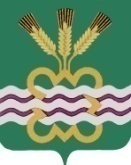 ГЛАВА МУНИЦИПАЛЬНОГО ОБРАЗОВАНИЯКАМЕНСКИЙ ГОРОДСКОЙ ОКРУГПОСТАНОВЛЕНИЕот  08.10.2014г.  №  2633пгт МартюшО координации деятельности в сфере формирования доступной среды жизнедеятельности для инвалидов и других маломобильных групп населения на территории Каменского городского округа        Во исполнение Постановления Правительства Свердловской области от 11 февраля 2014 г. N 70-ПП «О координации деятельности в сфере формирования доступной среды жизнедеятельности для инвалидов и других маломобильных групп населения на территории Свердловской области», в целях координации работы по паспортизации объектов социальной инфраструктуры и адаптации среды жизнедеятельности для инвалидов и других маломобильных групп населения, руководствуясь Уставом Каменского городского округаПОСТАНОВЛЯЮ:       1. Создать комиссию по координации деятельности в сфере формирования доступной среды жизнедеятельности для инвалидов и других маломобильных групп населения на территории Каменского городского округа.2. Утвердить:2.1 Положение о комиссии по координации деятельности в сфере формирования доступной среды жизнедеятельности для инвалидов и других маломобильных групп населения на территории Каменского городского округа (прилагается);2.2 Состав комиссии по координации деятельности в сфере формирования доступной среды жизнедеятельности для инвалидов и других маломобильных групп населения на территории Каменского городского округа (прилагается).        3. Настоящее постановление разместить в информационно-телекоммуникационной сети Интернет на официальном сайте Администрации Каменского городского округа  admkgoso.ru        4. Контроль за выполнением настоящего постановления возложить на заместителя Главы Администрации по вопросам организации управления и социальной политике  И.В. Кырчикову. Глава городского округа                                                                          С.А. Белоусов                                                             Утвержденопостановлением Главы  Каменского городского округа от 08.10.2014г.  № 2633«О координации деятельности в сфере                                   формирования доступной среды жизнедеятельности для инвалидов и других маломобильных групп населения на территории Каменского городского округа»Положение о комиссиипо координации деятельности в сфере формирования доступной среды жизнедеятельности для инвалидов и других маломобильных групп населения на территории Каменского городского округаГлава 1. ОБЩИЕ ПОЛОЖЕНИЯ1. Комиссия по координации деятельности в сфере формирования доступной среды жизнедеятельности для инвалидов и других маломобильных групп населения на территории Каменского городского округа (далее - комиссия) образована в целях обеспечения организации, координации и контроля деятельности в сфере формирования доступной среды жизнедеятельности для инвалидов и других маломобильных групп населения в Каменском городском округе.Глава 2. ЗАДАЧИ КОМИССИИ2. Основными задачами деятельности комиссии являются:1) координация деятельности органов местного самоуправления Каменского городского округа в сфере формирования доступной среды жизнедеятельности для инвалидов и других маломобильных групп населения;2) подготовка предложений и рекомендаций по реализации на территории Каменского городского округа нормативных правовых документов в сфере формирования доступной среды жизнедеятельности для инвалидов и других маломобильных групп населения в соответствии с компетенцией комиссии;3) разработка и внесение на рассмотрение Главы Каменского городского округа предложений по приоритетам и комплексу мер в сфере формирования доступной среды жизнедеятельности для инвалидов и других маломобильных групп населения;4) взаимодействие в установленном порядке в пределах своей компетенции с исполнительными органами государственной власти Свердловской области, органами местного самоуправления Каменского городского округа, отраслевыми  (функциональными), территориальными органами Администрации, организациями и общественными объединениями, расположенными на территории Каменского городского округа по вопросам, отнесенным к компетенции комиссии;5) рассмотрение иных вопросов в сфере формирования доступной среды жизнедеятельности для инвалидов и других маломобильных групп населения в Каменском городском округе.Глава 3. НАПРАВЛЕНИЯ ДЕЯТЕЛЬНОСТИ КОМИССИИ3. В соответствии со своими задачами комиссия осуществляет деятельность по следующим направлениям:1) анализ деятельности исполнительных органов государственной власти Свердловской области, органов местного самоуправления Каменского городского округа, отраслевых (функциональных), территориальных органов Администрации, организаций и общественных объединений, расположенных на территории Каменского городского округа в сфере формирования доступной среды жизнедеятельности для инвалидов и других маломобильных групп населения;2) анализ проектов программ органов местного самоуправления Каменского городского округа, в части мероприятий по созданию условий для беспрепятственного доступа инвалидов и других маломобильных групп населения к объектам социальной, транспортной, инженерной, производственной инфраструктуры, средствам связи и информации, а также результата их выполнения;3) разработка рекомендаций органам местного самоуправления Каменского городского округа по совершенствованию правовых актов и методических рекомендаций в сфере формирования доступной среды жизнедеятельности для инвалидов и других маломобильных групп населения;4) взаимодействие в установленном порядке с исполнительными органами государственной власти Свердловской области, органами местного самоуправления Каменского городского округа, отраслевыми  (функциональными), территориальными органами Администрации, организациями и общественными объединениями, расположенными на территории Каменского городского округа при решении вопросов, относящихся к компетенции комиссии.Глава 4. ПРАВА КОМИССИИ4. Комиссия имеет право:1) запрашивать у исполнительных органов государственной власти Свердловской области, органов местного самоуправления Каменского городского округа, отраслевых  (функциональных), территориальных органов Администрации, организаций и общественных объединений, расположенного на территории Каменского городского округа необходимую информацию по вопросам, относящимся к компетенции комиссии;        2) заслушивать на своих заседаниях представителей исполнительных органов государственной власти Свердловской области, органов местного самоуправления Каменского городского округа,  отраслевых  (функциональных), территориальных органов Администрации, организаций и общественных объединений, расположенных на территории Каменского городского округа по вопросам, относящимся к компетенции комиссии;3) организовывать и проводить в установленном порядке координационные совещания и рабочие встречи по вопросам, относящимся к компетенции комиссии;4) создавать при необходимости комиссии, экспертные и рабочие группы по вопросам, относящимся к компетенции комиссии;5) привлекать к работе комиссии специалистов заинтересованных организаций и общественных объединений;6) участвовать в подготовке и работе совещаний, семинаров, конференций, выставок и иных форумов по проблемам формирования доступной среды жизнедеятельности для инвалидов и других маломобильных групп населения.Глава 5. СОСТАВ И ОРГАНИЗАЦИЯ ДЕЯТЕЛЬНОСТИ КОМИССИИ5. Комиссия является координационным органом при Администрации Каменского городского округа.Основной формой работы комиссии является заседание, которое проводится не реже одного раза в 6 месяцев. В случае необходимости могут проводиться внеочередные и выездные заседания комиссии.В состав комиссии включаются представители органов местного самоуправления Каменского городского округа в сфере здравоохранения, образования, социальной политики, культуры, физической культуры и спорта, транспорта, дорожного хозяйства, связи, информационных технологий и массовых коммуникаций, жилищно-коммунального хозяйства, занятости населения, строительства, архитектуры, градостроительства, государственного строительного надзора, а также территориальных (функциональных) органов Каменского городского округа, региональных отделений всероссийских общественных объединений инвалидов.6. Возглавляет комиссию председатель комиссии.7. Председателем комиссии является заместитель Главы Администрации Каменского городского округа по социальной политике.Председатель комиссии руководит деятельностью комиссии, проводит заседания комиссии, подписывает и контролирует исполнение протоколов заседаний комиссии, назначает руководителей комиссий, экспертных и рабочих групп, принимает решение о проведении при необходимости внеочередного заседания комиссии.8. В отсутствие председателя комиссии его обязанности в части проведения заседания комиссии, подписания протокола заседания комиссии выполняет заместитель председателя комиссии – начальник Управления социальной политики по г. Каменск-Уральскому и Каменскому району, который входит в состав комиссии по занимаемой должности.9. Для осуществления текущей работы и подготовки заседаний комиссии в состав комиссии по должности входит ответственный секретарь комиссии – специалист Администрации Каменского городского округа, который подчиняется непосредственно председателю комиссии.10. Подготовка и проведение заседаний комиссии:1) подготовкой заседаний комиссии занимается ответственный секретарь комиссии;2) члены комиссии, отвечающие за подготовку вопроса, рассмотрение которого запланировано на заседании комиссии, обязаны представить все документы и материалы ответственному секретарю комиссии не позднее, чем за 20 рабочих дней до заседания комиссии;3) список приглашенных на заседание комиссии по рассматриваемым вопросам готовит и представляет на утверждение председателю комиссии ответственный секретарь комиссии;4) ответственный секретарь комиссии не позднее чем за 10 рабочих дней до заседания комиссии доводит до членов комиссии и приглашенных время и место проведения заседания комиссии и обсуждаемые вопросы;5) члены комиссии обязаны лично принимать участие в заседаниях комиссии и не вправе делегировать свои полномочия иным должностным лицам. При невозможности присутствия на заседании комиссии члены комиссии обязаны заблаговременно извещать об этом ответственного секретаря комиссии;6) решения комиссии по итогам рассмотренных на заседании вопросов принимаются большинством голосов от числа членов комиссии, принимающих участие в заседании. В случае равенства голосов решающим является голос председательствующего на заседании комиссии;7) решение комиссии оформляется протоколом заседания комиссии, который подписывается председательствующим на заседании комиссии и ответственным секретарем комиссии;8) протокол заседания комиссии направляется всем членам комиссии и при необходимости иным заинтересованным органам и организациям.Утвержденпостановлением Главы  Каменского городского округа от 08.10.2014г.  № 2633«О координации деятельности в сфере формирования доступной среды жизнедеятельности для инвалидов и других маломобильных групп населения на территории Каменского городского округа»Состав комиссии по координации деятельности в сфере формирования доступной среды жизнедеятельности для инвалидов и других маломобильных групп населения на территории Каменского городского округаКырчикова И.В. -   	Заместитель Главы Администрации по вопросам организации      управления и социальной политике, председатель комиссии Щевелева О.И. -          Начальник Управления социальной политики по г. Каменск-Уральскому и Каменскому району, заместитель председателя комиссииВересникова Ю.А. -    Специалист Администрации Каменского городского округа, секретарь комиссииЧлены комиссии:Андреев Л.И. -   И.о. Председателя Комитета по архитектуре и градостроительствуАртемов А.В.-                 Начальник Каменск-Уральского территориального отдела РОСТЕХНАДЗОРАБалакина Е.Г. -     Начальник Управления образования Администрации Каменского городского округаБеспутин В.С. -               Генеральный директор управляющей компании «ПТП» Вавилова Н.М.  -             Главный врач ГБУЗ СО «Каменская ЦРБ»Демишкевич Ю.Е.-           Специалист Администрации Каменского городского             округаКапустина К.М.-              Председатель Каменск-Уральского межрайонного правления ВОГ (общество глухих)Казанцева Н.В.-               Главный редактор МУП «Редакция газеты «Пламя»»Карамышева А.Р.-            Директор ГКУ «Каменск-Уральский центр занятости»Лагунова Т.Т.-                  Председатель Каменск-Уральской местной организации ВОС (общество слепых)Лазукова Н.А.-                 Председатель общественной организации    Всероссийского общества инвалидовЛугинин П.Н.-                 И.о. Заместителя Главы Администрации по ЖКХ, энергетике, строительству и связиМельник В.А. -                Начальник Управления культуры, спорта и делам                       молодежи Администрации Каменского городского округаСергеева О.Н.-                 Глава Бродовской сельской администрацииШунин А.В.-                    Глава Горноисетской сельской администрации